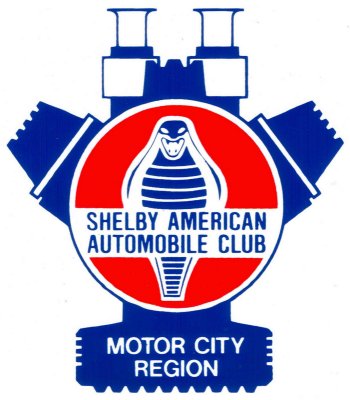 PARTICIPANT REGISTRATIONFor CAR SHOW
Show & Go 48 June 11, 2023
Name: _____________________________________________________
Address: __________________________________________________
___________________________________________________________
City: _________________________ ST _____ Zip: __________
Phone: (_______) ________ - ________________
Email: __________________________________________            **So we can email you for next year’s Show & Go**(For registrar's use only)
Car #: _________________Class #: _______________
Ford Powered Vehicle Model: ______________________________________________________Year: _______ Body Style: __________________________ Color: ______________________     Car Club Affiliation: ____________________________________________________________How or where did you hear about this event? ______________________________________Car Show Sunday June 11, 2023
Returning to: Ford World Headquarters1 The American Rd. Dearborn, MI 48126